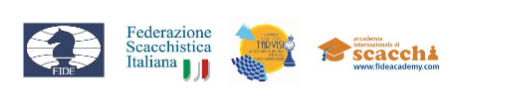 ПЕРВЕНСТВО МИРА СРЕДИ ЮНИОРОВ (ЮНОШЕЙ И ДЕВУШЕК ДО 20 ЛЕТ) 2017 г.Тарвизио (Италия) – 12 - 26 Ноября 20171. Приглашение / даты  Данный документ является официальным к участию в первенстве мира ФИДЕ по шахматам среди юниоров 2017 года (юноши и девушки до 20 лет), которое пройдет в Тарвизио, Италия с 12 ноября (прибытие) по 26 ноября (отъезд) 2017 года приглашением для всех национальных шахматных федераций.  Первенство организовано и проведено Международной академией шахмат (Accademia Internazionale di Scacchi) под эгидой ФИДЕ и Итальянской шахматной федерации.2. Участие  2.1 От каждой национальной федерации в каждой из категорий (юноши и девушки) может участвовать один игрок, родившийся 1 января 1997 года или позднее, всего не более двух приглашенных игроков.  2.2 Игроки, имеющие персональное право на участие согласно правилам ФИДЕ, также принимаются как приглашенные игроки;  При соблюдении возрастного критерия, имеют право на участие:  Участники предыдущего первенства, занявшие первые 3 места.  Континентальный чемпион среди юниоров  2016 года.  Первые 6 (4 у девушек) игроков до 20 лет по рейтингу ФИДЕ на 1 января 2017 года. Чемпионы мира среди юношей  и девушек до 18 и 16 лет 2016 года.  2.3 Дополнительные игроки также могут быть зарегистрированы. Каждая федерация может зарегистрировать до 1/3 от общего количества участников первенства.  Например, в турнире, где играют 100 шахматистов, максимальное число игроков от одной федерации не должно превысить 33 человека. 2.4 Все приглашенные и дополнительные игроки должны регистрироваться через свои национальные федерации до 15 октября 2017 года (крайний срок регистрации). Регистрацию необходимо отправить по адресу: wicc2017@gmail.com2.5 Шорты, шлепанцы, солнцезащитные очки, спортивные шапки и нескромная одежда не допускаются.3. взнос ФИДЕ  3.1 В соответствии с правилами ФИДЕ, за каждого приглашенного игрока должен быть оплачен вступительный взнос в размере 70 евро. Данная сумма должна быть отправлена напрямую в ФИДЕ национальной федерацией до начала соревнования.  3.2 В соответствии с правилами ФИДЕ, за каждого дополнительного игрока должен быть оплачен вступительный взнос в размере 140 евро. Данная сумма должна быть отправлена напрямую в ФИДЕ национальной федерацией до начала соревнования.  4. Регистрация и условия проезда  4.1 Формы заявки должны быть заполнены национальными федерациями и отправлены в Оргкомитет не позднее 15 октября 2017 года.  Данная дата является крайним сроком регистрации. Все федерации должны использовать официальную регистрационную форму, предоставленную организаторами на сайте wjcc2017@gmail.com4.2  Полностью заполненная регистрационная форма должна включать в себя фамилию, имя, ID-номер ФИДЕ, рейтинг и звание ФИДЕ, номер паспорта каждого игрока и сопровождающего лица. Она также должна включать ФИО и телефон/e-mail/факс ответственного лица от федерации.  4.3. Все расходы по проезду должны покрываться участниками или их национальной федерацией. Трансфер на автобусе  от аэропорта Венеция до официальных отелей в дни приезда и отъезда должен быть забронирован по адресу transport.wjcc2017@gmail.com  до 15 октября.4.4 Каждый игрок (приглашенный, дополнительный или с персональным правом) и каждое сопровождающее лицо должны заплатить организационный взнос в размере 100 евро в момент регистрации (до 15 октября 2017 года). Данный обязательный платеж включает в себя аккредитацию для доступа в игровой зал; трансфер на автобусе из аэропорта Венеции до официальных отелей (только если забронировано до 15 октября); оплата этого взноса является подтверждением участия.  5. Проживание в отеле. Игровой зал.  5.1 Размещение с полным пансионом будет предложено в трехзвездочных отелях в Тарвизио, Италия, забронированных Оргкомитетом.   Для всех участников будет организован бесплатный беспроводной Интернет. Для бронирования присылайте заявки на почту: cristiana@tarvisiano.org5.2 Бесплатное проживание и питание (полный пансион) будет предоставлено приглашенным игрокам с 12 ноября (обед) по 26 ноября (завтрак). Приглашенные участники будут размещаться в двухместных номерах в официальных отелях. 	5.3 Дополнительные игроки и все сопровождающие лица должны регистрироваться и бронировать номера через Оргкомитет.  5.4 50% от оплаты стоимости отелей для дополнительных игроков и сопровождающих лиц должны быть оплачены к 15 октября 2017 года, а оставшиеся 50% - до прибытия и поселения.  Все платежи должны производиться в евро (€). Без произведенной полной оплаты за проживание заселение в отель будет невозможно.Предоплата за проживание должна быть перечислена на банковский счет:Consorzio di Promozione Turistica del Tarvisiano BANCA POPOLARE FRIULADRIA FIL. DI TARVISIO IBAN: IT 64 L 05336 64290 000035303841 SWIFT CODE: BPPNIT2P627 5.5 Размещение для дополнительных игроков и сопровождающих лиц будет стоить (при наличии мест):  а. Отель 3* - Двухместный номер с трехразовым питанием на 14 дней: 840 евро с человека (12 - 26 ноября). Одноместный номер: с трехразовым питанием на 14 дней: 1050 евро с человека Проживание в двухместном номере одного человека стоит на 14 дней 1120 евро. b. Отель 4* - Двухместный номер с трехразовым питанием на 14 дней: 980 евро с человека (12 - 26 ноября). Одноместный номер: с трехразовым питанием на 14 дней: 1190 евро с человека. Проживание в двухместном номере одного человека стоит на 14 дней 1260 евро. 5.6 Если приглашённый игрок хочет изменить свое проживание в двухместном номере на одноместное, ему/ей придется дополнительно заплатить 25 евро в день.  5.7 Номера будут бронироваться по мере поступления заявок (First Come First Served). Все участники обязаны останавливаться в официальных отелях, а бронирование должно делаться только через организаторов.  5.8. Как только платеж будет подтвержден, оргкомитет направит в соответствующую шахматную Федерацию подтверждение бронирования отеля. Также все подтвержденные регистрации будут публиковаться на официальном сайте, где в любой момент Федерация сможет проверить своих участников.5.9 Игровой зал будет находиться в спортивном комплексе Тарвизио.6. Оплата  регистрации и трансфера из аэропорта Венеции в официальные отели6.1 Сумма в размере 100 евро (организационный взнос) должна быть перечислена не позже 15 октября (крайний срок), все банковские комиссии оплачиваются отправителем, на следующий счет:   ACCOUNT: Accademia Internazionale di Scacchi BANK: Banca Popolare di Spoleto – sportello di Deruta – (PG) SWIFT/BIC: BPSPIT31 IBAN: IT79 M057 0438 4200 0000 0006 2056.2	Игроки не будут включены в жеребьевку, пока их федерациями не будут оплачены все необходимые платежи.7. Расписание 8. Регламент   8.1 Турнир будет проходить по швейцарской системе в 11 туров.  При жеребьевке будут учитываться только рейтинги ФИДЕ.8.2 Контроль времени ФИДЕ – 90 минут на первые 40 ходов плюс 30 минут до конца партии с добавлением 30 секунд на каждый ход, начиная с 1-го хода. 8.3 Игрокам запрещается вступать в переговоры о ничьей до 30-го хода.  На турнире применяются все прочие Положения ФИДЕ, включая допустимое время опоздания на тур – 15 минут.  8.4 Определение победителей: Если два или более игрока набрали одинаковое количество очков, то будут применяться следующие дополнительные показатели:a) Результат личных встреч между игроками, набравшими одинаковое количество очков (применяется только если все данные игроки играли между собой), б) усеченный Бухгольц, в) Бухгольц, г) большее количество партий, сыгранных черными, д) большее количество побед.  8.4 Определение победителей: Если два или более игрока набрали одинаковое количество очков, то будут применяться следующие дополнительные показатели:a) Результат личных встреч между игроками, набравшими одинаковое количество очков (применяется только если все данные игроки играли между собой), б) усеченный Бухгольц, в) Бухгольц, г) большее количество партий, сыгранных черными, д) большее количество побед.  8.5 Победитель первенства мира среди юниоров-2017 (юноши) получает титул международного гроссмейстера.  8.6 Победительница первенства мира среди юниорок-2017 (девушки) получает титул международного женского гроссмейстера.8.7 Серебряные и бронзовые призеры в обеих категориях (юноши до 20 и девушки до 20) получают звания международного мастера и женского международного мастера соответственно. 8.8 Выполнение гроссмейстерских и мастерских норм также возможно для других игроков, основываясь на их перфомансе и званиях/рейтинге их соперников с соблюдением требований, указанных в правилах ФИДЕ8.9 Все игроки и арбитры получат дипломы об участии.   8.10 Игроки, занявшие первые три места в каждой из категорий, будут награждены ценными подарками и медалями, а также денежными призами (общая сумма примерно 9.500 евро). Призы будут выплачены банковским переводом или через систему платежей PayPal в соответствии с национальными законами о спортивных выплатах и призах. (Налогами не облагаются).Юноши 1 место – 2,500 Евро 2 место – 1,500 Евро 3 место – 750 ЕвроДевушки 1 место – 2,500 Евро 2 место – 1,500 Евроместо – 750 Евро9. Подача апелляций и Апелляционный комитет   9.1 Протесты против решения главного судьи или его помощников должны подаваться в письменной форме председателю Апелляционного комитета в течение 30 минут после завершения партии. Протест должен сопровождаться выплатой суммы в размере 200 евро в качестве депозита от подписавшейся стороны. Депозит должен быть передан председателю Апелляционного комитета. Если апелляция удовлетворяется, то сумма возвращается немедленно. В противном случае депозит будет изъят в пользу ФИДЕ. Состав Апелляционного комитета будет объявлен позднее.   10. Официальные лица ФИДЕ   10.1 Главный арбитр будет объявлен позднее. 10.2 Технический делегат ФИДЕ будет объявлен позднее.11. Визы11.1. Все участники, которым нужна виза, должны отправить копию паспорта (страницы с фотографией и основными данными) и подтверждение от их шахматной федерации до 1 октября 2017 года.  Цифровая отскантрованная фотография каждого игрока и сопровождающего лица должна быть отправлена по электронной почте в Оргкомитет.11.2 Директор турнира предоставит официальные приглашения только после того, как будут совершены все платежи (регистрационный взнос и плата за проживание от каждого члена делегации).  12. Погодные условия   12.1 в ноябре погода в Тарвизио будет достаточно прохладной и температура около 15°С.13. Электричество   13.1 Стандартное электрическое напряжение в Тарвизио - 220 вольт. Розетка для приборов - L типа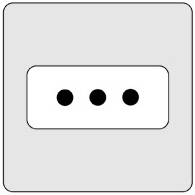 (Три круглых контакта в ряд. Существуют две разновидности этого стандарта, отличающиеся диаметром контактов и расстоянием между ними. В Италии разрешено использование вилок евростандарта C, и они без проблем подходят к розеткам типа L. Если есть необходимость пользоваться вилками типа Е или F, можно легко купить соответствующий адаптер в местных магазинах.)14. Валюта и обмен валюты  14.1 Местная валюта - Евро. Контактная информация Регистрация и информация: transport.wjcc2017@gmail.comРазмещение: cristiana@tarvisiano.orgТрансфер аэропорт Венеция/Гостиницы: wjcc2017@gmail.comWhatsApp: Понедельник-пятница 9:00-19:00 + 39-3297954623 (Английский-Испанский-Французский-Арабский и итальянский)Web site: http://www.fideacademy.com/wjcc2017/ДатаМероприятиеВремя12 ноябряДень прибытия12 ноября Церемония открытия18:0013 ноября1 тур15:0014 ноября2 тур15:0015 ноября3 тур15:0016 ноября4 тур15:0017 ноября5 тур15:0018 ноябряВыходнойВыходной19 ноября6 тур15:0020 ноября7 тур15:0021 ноября8 тур15:0022 ноября9 тур15:0023 ноябряВыходнойВыходной24 ноября10 тур15:0025 ноября11 тур09:0025 ноябряЦеремония награждения18:0026 ноябряДень отъезда